                     Haffkine Bio-Pharmaceuticals Corporation Limited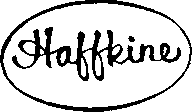         (A Govt. of Maharashtra Undertaking.)          Acharya Donde Marg Parel, Mumbai 400 012Tel: 022- 24129320-22 / 24147564      					                             Fax: 022-24168578MM Dept.Enquiry No. :– HBPCL/MM/ENGG/01Date :- 06/07/2015To,	 	M/s. ________________________________________________________________________________________________________Subject :- Enquiry for Compressor Dear Sir,Please quote your best competitive price for the compressor as below mentioned details, Quotation should be sent in a sealed envelope super scribed with our Enquiry No. and Date to the undersigned at the above address.Quotation should be sent on your letterhead alongwith stamped & signed Note :- Sealed Quotation send within 5 daysCommercial Terms and ConditionsGovt. Taxes & Duties mentioned extra except basic Price.No advance payment & Payment 100% after successful delivery & installation.                                                                                                                                                                                                        For- Haffkine Bio-Pharma Corp.  Ltd.                G.P.Supe          (Material Manager)  Address :- MM Dept.Haffkine Bio-Pharmaceutical Corporation LimitedAcharya Donde Marg, Parel, Mumbai – 400 012Tel :- 022-24129320/21/22/23, Fax :- 022-24168578Email-Id :- saching.mehbpcl@yahoo.com   Sr.No.DescriptionDept.Required Qty.Rate Rs. Per Unit Total Amount Rs.1]Compressor for Water coder at canteen, Make:- Emerson Copeland,                           Model:-KCE425HAG   V230H,                         Serial No:-0003299,                                           Refrigerant:-R134a(Required for water cooler 40 ltr. Capacity at Canteen)1 No.2]Compressor for 2 Tr Split AC of Instrument Room,                                              Make:- Emerson Copeland,                           Model:-CR30K6M     PF1-111 ,                                                 Serial No:-FQA2963,                                            Volts:- 230 V                                                                                                      Refrigerant:-R22(Required for 2 Tr Capacity Split AC at QC-Bio dept.)1 No.3]Compressor for 1.5 Tr Split AC of Instrument Room,                                              Make:- Highly,                                                                                  Model:-5HX335C41                                                                                                                                                          Volts:- Ph 230 V                                                                                                      Refrigerant:-R22(Required for 1.5 Tr Capacity Split AC at QC-Chem dept.)1 No.